  SEMANA DEL 16 DE MAYO AL 20 DE MAYO DE 2022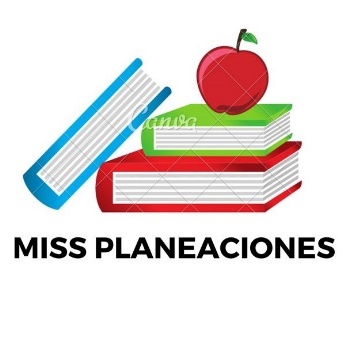 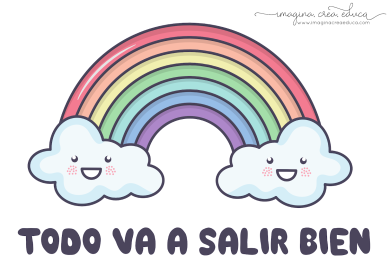 ESCUELA PRIMARIA: ___________	TERCER GRADOMAESTRO (A) : _________________Modalidad: (  ) presencial (  )virtualMISS PLANEACIONES 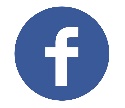 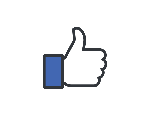 Si te gustan nuestras planeaciones regalanos un like en nuestra pagina de Facebook.  https://www.facebook.com/Miss-Planeaciones-100780128994508/ANEXO #1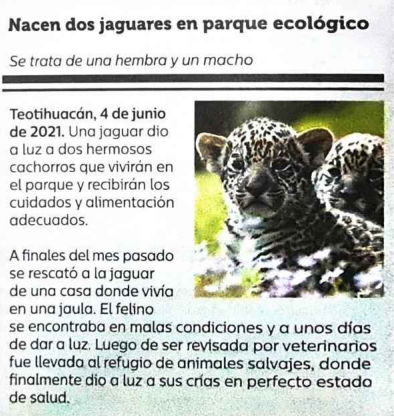 ASIGNATURA APRENDIZAJE ESPERADOACTIVIDADESIndicaciones del maestro según la nueva modalidad LUNESEducación SocioemocionalRegula las emociones relacionadas con la tristeza de acuerdo a la motivación, el estímulo y las reacciones que las provocan así como al logro de metas personales y colectivas.Imagina que uno de tus compañeros de escuela esta pasando por un momento muy triste para el,  murió un integrante de su familia, la maestra les ha pedido que lo apoyen y no lo dejen solo, en el recreo no quiere jugar con nadie.Contesta las siguientes preguntas en tu libreta:¿Qué te gustaría decirle a tu compañero?¿Qué harias para que se sienta un poco mejor?¿Qué le dirias a tus compañeros para que al igual que tu, apoyen a su compañero?LUNESCiencias NaturalesIdentifica el aprovechamiento del sonido en diversos aparatos para satisfacer necesidades.Piensa y analiza los diferentes tipos de sonidos que escuchamos en nuestra vida cotidiana. ¿Son muchos no? Ahora identifica los elementos que producen sonido en la siguiente imagen y enciérralas con color rojo. 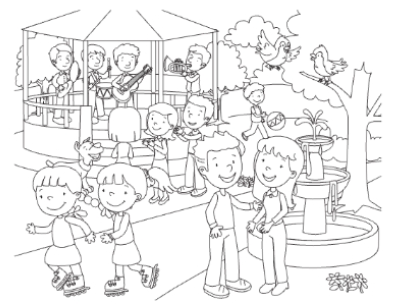 LUNESLengua maternaExplora las secciones del periódico y elige, entre la información dada por los textos periodiscticos, una noticia relevante.Lee la siguiente nota y responde las preguntas en la libreta: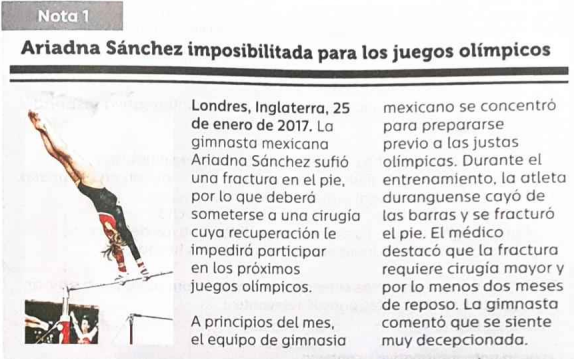 ¿El encabezado se resalta en negritas?¿El texto esta acomodado en columnas?¿Tiene bajada o subtitulo?¿Utiliza un lenguaje sencillo y formal?¿Incluye fotografías relacionadas con el hecho que se informa?Analiza la pagina 184 del libro de español.Vida saludableIncorpora en su refrigerio escolar frutas, verduras, cereales enteros e integrales, leguminosas, semillas y alimentos de origen animal, con base en una guía alimentaria.Platica con los miembros de tu familia la importancia de comer cereales y semillas en tu dieta diaria, después responde…¿Qué pasaría si no incluyes esos alimentos en tu dieta balanceada?¿Cuáles son los cereales y semillas que más consumen en tu hogar?¿Cuáles son tus favoritos?¿Cuáles son los que menos te gustan?ASIGNATURAASIGNATURAAPRENDIZAJE ESPERADOACTIVIDADESIndicaciones del maestro según la nueva modalidadMARTESLengua maternaLengua maternaExplora las secciones del periódico y elige, entre la información dada por los textos periodiscticos, una noticia relevante.Lee la siguiente nota informativa y responde las preguntas: 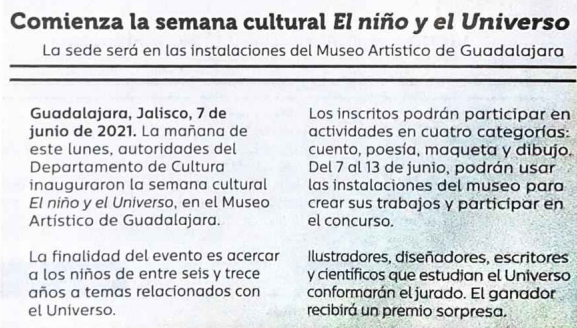 ¿Consideras que el hecho que se informa es relevante? ¿Por qué?¿Qué te pareció la noticia?Realiza la actividad de la página 186 del libro de español.MARTES Matemáticas Matemáticas Identifica ángulos como resultado de cambios de dirección.Lee la siguiente información y después contesta las preguntas. 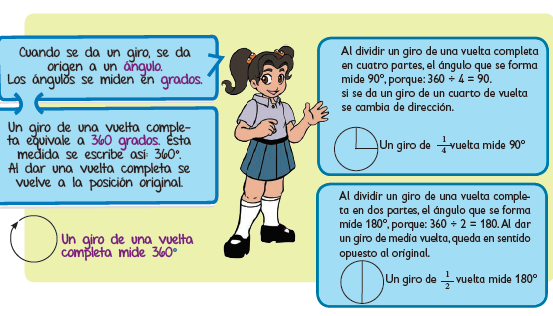 Escribe el valor del ángulo que se forma con cada giro.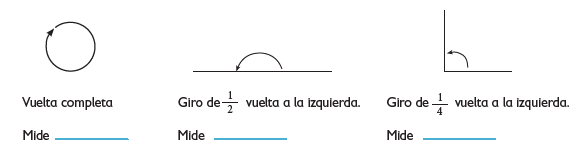 Realiza la pagina 126 , 127 y 128 de tu libro de matemáticas. MARTESFormación cívica Formación cívica Reconoce formas de organización social, política y cultural, y las actividades que se realizan, en su localidad y entidad (3°).Investiga cuales son las funciones de las autoridades, puedes apoyarte en periódicos, en internet y revistas, o bien preguntar a un adulto.Analiza la información de la pagina 124 y 125 de tu libro de formación.MARTESCiencias NaturalesCiencias NaturalesIdentifica el aprovechamiento del sonido en diversos aparatos para satisfacer necesidades Realiza la siguiente actividad en la libreta y relaciona las columnas. 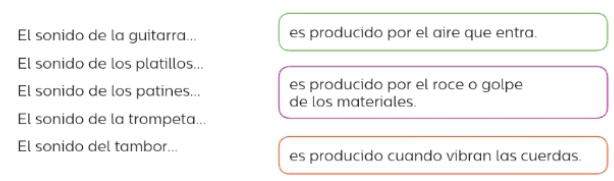 Lee y analiza la pagina 187 del libro de español.ASIGNATURAASIGNATURAAPRENDIZAJE ESPERADOACTIVIDADESIndicaciones del maestro según la nueva modalidadMIÉRCOLES MatemáticasMatemáticasIdentifica ángulos como resultado de cambios de dirección. Considera tu izquierda y tu derecha y escribe la dirección y la medidadel giro. La estrella indica el punto donde inicia la caminata. Observa elejemplo.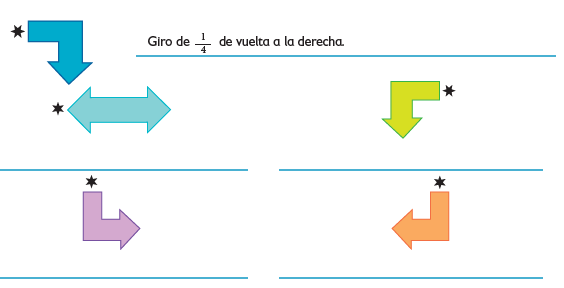 Realiza la pagina 129 y 130 de tu libro de matemáticas. MIÉRCOLES Ciencias NaturalesCiencias Naturales Identifica el aprovechamiento del sonido en diversos aparatos para satisfacer necesidadesAnota la letra que se indica de acuerdo con el sonido que presenta cada una de las imagines. 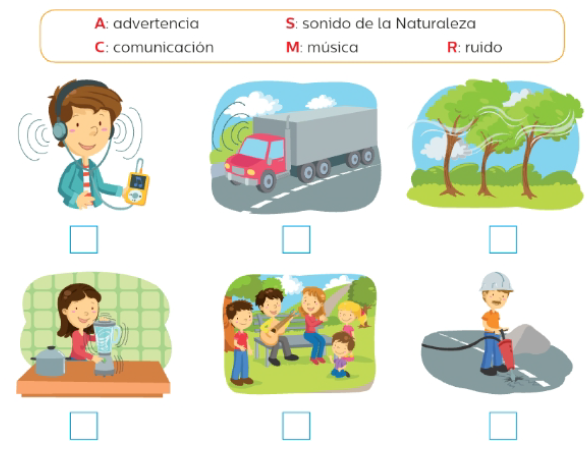 MIÉRCOLES Lengua maternaLengua maternaExplora las secciones del periódico y elige, entre la información dada por los textos periodiscticos, una noticia relevante. Lee la lectura del anexo #1 , saca las ideas principales y por ultimo completa el siguiente mapa conceptual en tu libreta .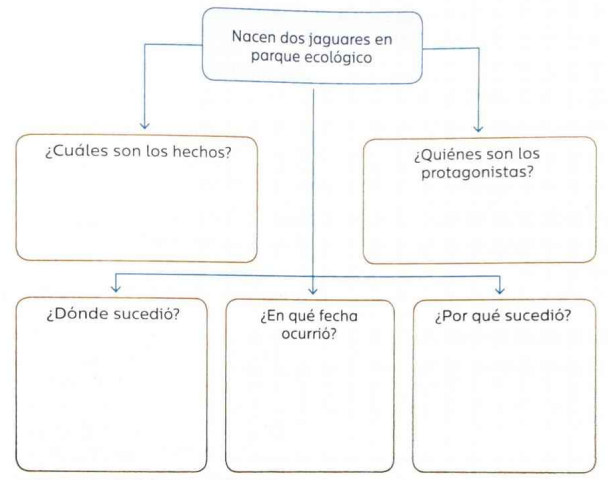 Lee y analiza la pagina 188 del libro de español. Cívica y ÉticaCívica y ÉticaParticipa en la escuela para tomar decisiones, en consenso, sobre problemas del medio ambiente.Imagina como sera tu comunidad dentro de 10 años, en una hoja de tu cuaderno traza una línea para dividirla en dos mitades, en una sección dibuja como piensas que sera tu comunidad en diez años si cuidamos el medio ambiente, en la otra mitad dibuja como seria si no lo hacemos. Al finalizar los dibujos enséñaselos a tus padres y platica con ellos lo importante que es cuidar el medio ambiente. Analiza la información de la pagina 126 y 127 de tu libro de formación.ASIGNATURAASIGNATURAAPRENDIZAJE ESPERADOACTIVIDADESIndicaciones del maestro según la nueva modalidadJUEVESCiencias NaturalesCiencias Naturales  Identifica el aprovechamiento del sonido en diversos aparatos para satisfacer necesidades.Aplicaciones del sonido.Escribe la siguiente información en el cuaderno.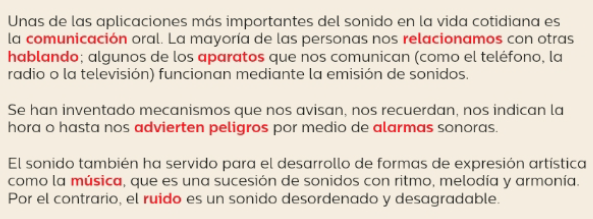 .  JUEVES Matemáticas MatemáticasObtiene ángulos de 90° y 45°, a través del doblado de papel. Reproduce los ángulos en papel.Analiza la ilustración y contesta.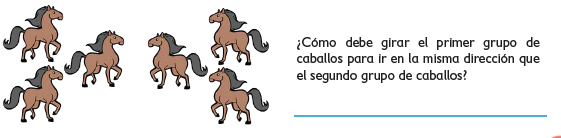 Realiza la pagina 131 y 132 de tu libro de matemáticas. .  JUEVES Lengua materna Lengua maternaExplora las secciones del periódico y elige, entre la información dada por los textos periodiscticos, una noticia relevante.Escribe la siguiente información en la libreta, después busca en un periódico la nota informativa que más llame tu atención y pegala en tu libreta, explora y subraya con un color diferente cada una de las preguntas y respuestas que se muestran a continuación. 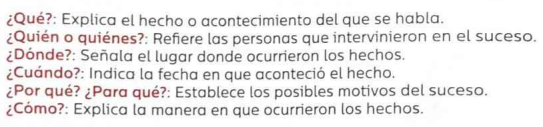 Realiza la pagina 189 del libro de español..  ASIGNATURAASIGNATURAAPRENDIZAJE ESPERADOACTIVIDADESIndicaciones del maestro según la nueva modalidadVIERNESMatemáticas Obtiene ángulos de 90° y 45°, a través del doblado de papel. Reproduce los ángulos en papel.Obtiene ángulos de 90° y 45°, a través del doblado de papel. Reproduce los ángulos en papel.Considera la ilustración y contesta las preguntas.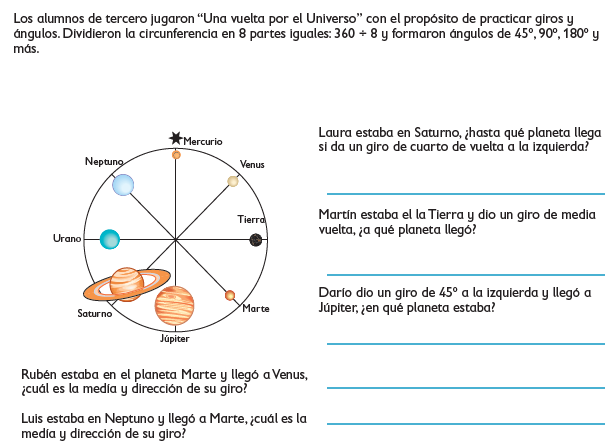 Realiza la pagina 134 , 135 y 136 de tu libro de matemáticasVIERNESEducación socioemocionalExplica la intensidad de las diversas emociones relacionadas con la tristeza y cómo las puede aprovechar para el bienestar propio y de los demásExplica la intensidad de las diversas emociones relacionadas con la tristeza y cómo las puede aprovechar para el bienestar propio y de los demásResponde las preguntas en tu libreta:¿Te gusta estar solo? ¿En que ocasiones? Menciona 3 ejemplos.¿Cómo te sientes en soledad?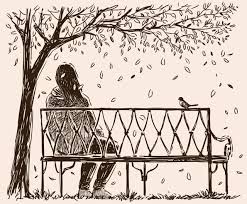 VIERNESVida saludable Toma decisiones respecto del consumo de alimentos procesados, con base en la información de los sellos y advertencias.Toma decisiones respecto del consumo de alimentos procesados, con base en la información de los sellos y advertencias.Las bebidas con mucha azucar son dañinas para nuestra salud, por eso debemos evitar tomar refrescos, jugos endulzados , analiza las bebidas que se encuentren en tu hogar  y ordenalas del 1 al 5 , 1 le pondras a la que mas azucar tenga y 5 a la que menos azucar contenga.VIERNES